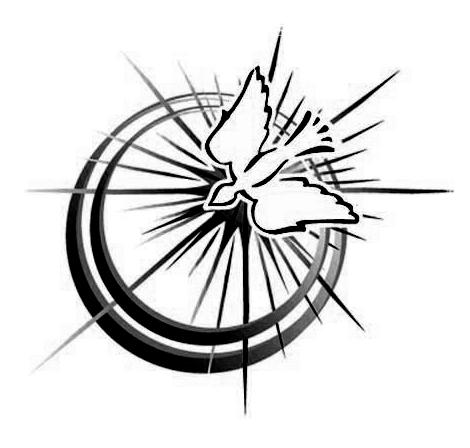 Healing Touch Spiritual Ministry ProgramPractitioner Certification Renewal FormsMay 2018Healing Touch Spiritual Ministry Certification Renewal ApplicationSubmission Date: _________________         Last Name: ______________________   First Name:  ______________________   Middle Name or Initial:  ________________________     Credentials:  ________________________________       Address:  ___________________________ City:_________________  State/Province:  ________     Zip/Postal Code:  _____________       Country:  _______________________  Certification Number: ____________     Date of Original Certification: ____________________  Include the phone number(s) and email address you want HTSM to use for communication: Home Phone:  ________________________________________________________________      Home Email:  _________________________________________________________________      Cell Phone:  __________________________________________________________________      Work Phone:  _________________________________________________________________          Work Email: __________________________________________________________________    Other:  ______________________________________________________________________     Select the application you are submitting:   ____Practitioner Certification Renewal ApplicationPlease fill out and attach the application checklist.Send Packet to:Healing Touch Spiritual Ministry Certification Renewal			Attention: Certification Administrator15439 Pebble GateSan Antonio, TX 78232Phone: 210-497-5529Email: certification@healingtouchprogram.comPayment InformationPlease make one (1) copy and staple to the first copy of your application.  This copy will be retained in the HTP office.  If submitting application by email include this completed form and send a check or call the HTP office with your credit card information. Billing Information:Name _________________________________________________________________             Last                                                  First                                                      MIAddress ________________________________________________________________City _______________________________State/Province ___________________Zip/Postal Code ________________________  Country ___________________________Email Address: _________________________________________________________________Payment Information:_____ Enclosed is a check or money order for $125.00.  Make check payable to HT Certification.On the “memo” line please note check is for HTSM Practitioner Certification Renewal._____ Please charge $125.00 to my Credit Card.Circle One:  VISA                    M/C                   DiscoverCard Number ________________________________________ Expiration Date: ___________Three Digit Safety Code: ____________________________________Your signature _________________________________________________________________Office Use Only:  Auth # _________________________ CC Order # _________________Practitioner Certification Renewal Application ChecklistTo be used as your final checklist to insure all requirements are met and materials included. Include checklist with your application packet. Please organize materials in the same order as the checklist below.Applicant’s Last Name: _______________________________         Applicant’s First Name: _______________________________        □ Application Form □ Payment Information Form (if submitting manually) □ Practitioner Certification Renewal Application Checklist Form □ Application Requirements as below:1.   Evidence of Participation□ Summary of your 75 hours of continuing education hours on the following forms:    Continuing Education Hours Worksheet2.  Practice Development  □ Summary of your growth in your Healing Touch practice including reflection statement   answering questions on page 6 of this application3.  Assertion of Personal Responsibility □ Sign and submit the Assertion of Personal Responsibility formHealing Touch Spiritual Ministry Certification RenewalEducation/Activity FormName  ____________________________________________     *Each book, audio book or DVD is worth 2 hours - maximum allowed in this area is 10 hours*Energy based education must be at least 37.5 hours*Total of both columns must equal at least 75 hoursAssertion of Personal ResponsibilityI can demonstrate and use all the techniques and sequences taught in Healing Touch Spiritual Ministry classes 101-105, 202-203.I understand the principles and concepts of using an informed consent form with clients.I take personal responsibility for clarifying and interpreting the content and scope of Healing Touch Spiritual Ministry and I maintain confidentiality of my HTSM practices and activities and the documentation of all care provided.I have read and understand the Healing Touch Spiritual Ministry Code of Ethics and the Scope of Practice and I attest that my practice adheres to the standards.I take responsibility to obtain and maintain appropriate legal credential, permissions or qualifications necessary to touch the human body as required in my state or geographical area.Have you ever been convicted of a felony in the last 5 years?     Yes          NoIf yes, please explain.Signature __________________________________________ Date _______________Name (printed) __________________________________________TitleDatesType of Educational Course/ActivityCoursesConferenceWorkshopBook/CD/DVD/ videoRetreatsHTSM or other Energy-based StudiesHoursHTSM or other Energy-based StudiesHoursProfessionalSpiritualIntuitiveSelf-careActivitiesHoursSubtotal HoursTotal Hours